CENTRO PER L’INFANZIA “IL PICCOLO PRINCIPE” MAIOLATI SPONTINI (AN)CONFERMA DI ISCRIZIONEAnno educativo 202__-202__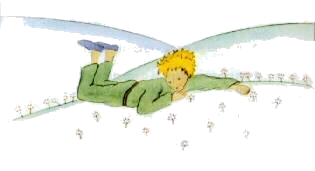 I Sottoscritti Genitore  Tutore  AffidatarioCognome e Nome _________________________________________________________________Codice Fiscale______________________________Data e Luogo di nascita_____________________Indirizzo__________________________CAP________, Comune di Residenza, Prov._____________Email_______________________________________Recapito Telefonico_____________________ Genitore  Tutore  AffidatarioCognome e Nome _________________________________________________________________Codice Fiscale______________________________Data e Luogo di nascita_____________________Indirizzo__________________________CAP________, Comune di Residenza, Prov.____________Email_______________________________________Recapito Telefonico____________________CHIEDONOin base al Regolamento approvato e pubblicato nel sito dell’ASP Ambito 9 www.aspambitonove.itla CONFERMA DI ISCRIZIONE per l’anno educativo 202__/202__ del* bambin* già frequentante il Centro per l’Infanzia “IL PICCOLO PRINCIPE” di Maiolati Spontini (An);Cognome e Nome (del* bambin*)__________________________________________________________________________Codice Fiscale__________________________Data e Luogo di nascita_________________________Indirizzo__________________________CAP________, Comune di Residenza, Prov.____________E DICHIARANO DI ESSERE IN REGOLA CON I PAGAMENTI DELLE TARIFFE RELATIVE AL SERVIZIO (I sottoscritti sono consapevoli che chiunque rilascia dichiarazioni mendaci è punito ai sensi del codice penale e delle leggi speciali in materia, ai sensi e per gli effetti dell’art. 76 D.P.R. n. 445/2000)Luogo e data_________________________Il/I Genitore/i*  		 	*firma leggibile di entrambi i genitori o di chi esercita la responsabilità genitorialeSI ALLEGANO LE CARTE DI IDENTITA’ DEI SOTTOSCRITTORI.La presente sottoscrizione ha valore di liberatoria anche ai fini della vigente normativa sulla privacy.